UNIVERSIDADE FEDERAL DE PELOTAS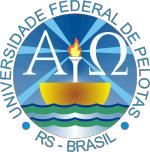 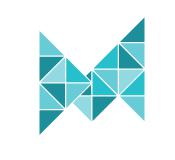 INSTITUTO DE FÍSICA E MATEMÁTICAPROGRAMA DE PÓS-GRADUAÇÃO EM EDUCAÇÃO MATEMÁTICATÍTULOPré-projeto de Pesquisa apresentado para seleção ao Mestrado em Educação Matemática.                                                Linha de Pesquisa: Uma das linhas doPPGEMATProponente: Nome do candidatoPelotas, mês de 20XXINTRODUÇÃOIntrodução é a apresentação do assunto abordado, juntamente com a sua importância. Deve-se explicitar o tema escolhido (relacionado com uma das linhas do Programa) para o desenvolvimento do projeto, enfatizando o foco do assunto escolhido para a pesquisa.Deve-se apresentar a situação a ser abordada, local, sujeitos, período etc., fixando os limites da pesquisa.O pré-projeto não deve ultrapassar 10 páginas, incluindo capa e referências. Deve ser escrito em Times New Roman, fonte 12, espaçamento 1,5.JUSTIFICATIVATrata-se da apresentação, em forma de texto, que demonstra a relevância e atualidade do tema, bem como na motivação para a sua escolha. Devem ser priorizados argumentos acadêmicos e pessoais que motivaram a escolha do tema. Sugere-se apresentar aqui, se houver, problemas práticos que demonstrem a relevância do assunto (experiências da prática, estágio etc.) – inclusive, pode-se apresentar um pouco da expectativa, indicando que resultados se espera do trabalho.Pode-se tentar responder à pergunta: Qual a relevância da pesquisa que está sendo proposta? Qual a contribuição esperada para a área de Educação Matemática?OBJETIVOSOBJETIVO GERALO objetivo geral deve expressar a finalidade principal da pesquisa. Deve ter coerência direta com o problema de pesquisa e ser apresentado em uma frase que inicie com um verbo no infinitivo.OBJETIVOS ESPECÍFICOSApresentam os detalhes e/ou desdobramentos do objetivo geral. Sempre será mais de um objetivo, todos iniciando com verbo no infinitivo, que apresentem tarefas parciais de pesquisa em favor da execução do objetivo geral.FUNDAMENTAÇÃO TEÓRICAA fundamentação teórica também é chamada de “revisão da literatura”. Deve ser apresentado em forma de texto que demonstre conhecimento básico da literatura acadêmica sobre o tema, incluindo citações indiretas e/ou diretas.2METODOLOGIAForma(s) de abordagem da pesquisa.Descrição do percurso, caminho percorrido, passo-a-passo do trabalho. Procedimentos, recursos e técnicas que serão utilizadas para o cumprimento dos objetivos.REFERÊNCIASDeve ser elaborada uma lista das fontes (bibliográficas, filmes, documentos oficiais etc.) utilizadas no projeto, incluindo somente as obras citadas. A lista deve ser apresentada em ordem alfabética, sem numeração e de acordo com as normas da ABNT.3